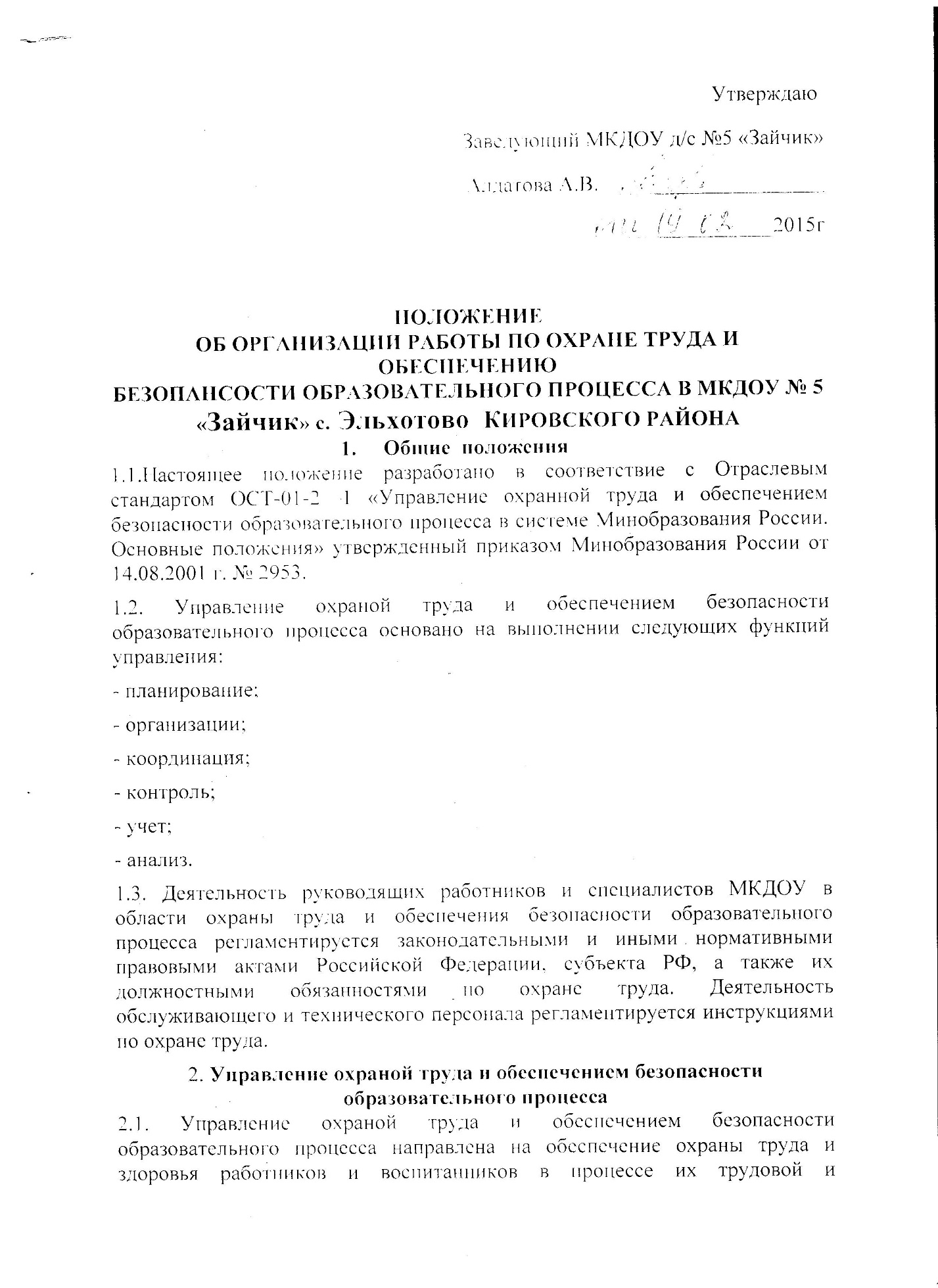 образовательной деятельности, профилактику травматизма, профессиональной заболеваемости и несчастных случаев.2.2. Дошкольное образовательное учреждение в рамках своих полномочий обеспечивает:- создание функционального подразделения (службы) охраны труда и учебы для организации, координации и контроля работы за соблюдением работниками и воспитанниками законодательных и иных нормативных правовых актов по охране труда и обеспечению безопасности образовательного процесса;- финансирование мероприятий по созданию здоровых и безопасных условий труда и учебы в соответствии с законодательными и иными нормативными правовыми актами по охране труда и здоровья;- в установленном порядке разработку, утверждение и пересмотр инструкций по охране труда и обеспечению безопасности образовательного процесса для работников и воспитанников;- совместно с профсоюзной организацией создание комиссии, выборы по охране труда в соответствии с государственными нормативными требованиями в целях осуществления сотрудничества работодателя и работников и общественного контроля по вопросам охраны труда и безопасности в процессе трудовой и образовательной деятельности;- в установленном порядке проведение инструктажа по охране труда, проверка по охране труда;- недопущение к работе лиц, не прошедших в установленном порядке обучение, инструктаж стажировку и проверку знаний требований охраны труда;- недопущение работников к выполнению ими трудовых обязанностей без прохождения обязательных медицинских осмотров или при наличии у них медицинских противопоказаний;- проведение контроля за обеспечением безопасных условий трудового и образовательного процессов, за состоянием условий труда и учебы на рабочих и учебных местах, а также за правильностью применения работниками и воспитанниками средств индивидуальной и коллективной защиты;- проведение аттестации рабочих мест по условиям труда с последующей сертификацией работ по охране труда в учреждении;- проведение обязательных предварительных (при поступлении на работу) и периодических ( в течение трудовой деятельности) медицинских осмотров (обследований) работников, внеочередных медицинских осмотров (обследований) работников по их просьбам;- информирование работников об условиях и охране труда на рабочих местах, о существующем риске повреждения здоровья и полагающихся им компенсациях и средствах индивидуальной защиты;- предоставление органам государственного управления охраной труда, органам государственного надзора и контроля за соблюдением требований охраны труда информации и документов, необходимых для осуществления ими своих полномочий;- принятие мер по предотвращению аварийных ситуаций, сохранению жизни и здоровья работников и воспитанников при возникновении таких ситуаций, в том числе по оказанию пострадавшим первой помощи;- организацию и проведение расследования в установленном Правительством Российской Федерации порядке несчастных случаев на производстве и профессиональных заболеваний, а также расследования в установленном Минобразованием России порядке несчастных случаев с воспитанниками;- обучение и проверку знаний требований охраны труда руководителей специалистов и повышение квалификации работников служб охраны труда в установленные сроки;- санитарно-бытовым и лечебно-профилактическим обслуживанием работников в соответствии с требованиями охраны труда;- предоставление беспрепятственного допуска должностных лиц органов государственного управления охраной труда, органов государственного надзора и контроля за соблюдением требований охраны труда, органов Фонда социального страхования Российской Федерации для проведения проверок условий и охраны труда, соблюдения установленного порядка расследования несчастных случаев на производстве и профессиональных заболеваний;- выполнение предписаний представителей органов государственного надзора и контроля за соблюдением требований охраны труда и рассмотрение представлений уполномоченных (доверенных) лиц по охране труда профессионального союза или трудового коллектива об устранении выявленных нарушений законодательных и иных нормативных правовых актов по охране труда;- обязательное социальное страхование от несчастных случаев на производстве и профессиональных заболеваний;- другие функции по вопросам охраны туда и обеспечения безопасности образовательного процесса в пределах компетенции дошкольного образовательного учреждения.3. Должностные обязанности по охране труда руководящихработников и специалистов дошкольного образовательного учреждения3.1. Должностные обязанности по охране труда являются дополнением к должностным инструкциям руководящих работников и специалистов дошкольного образовательного учреждения, разработаны в соответствии с законодательными и иными нормативными правовыми актами по охране труда и обеспечению безопасности образовательного процесса. Должностные обязанности по охране труда доводятся ежегодно до соответствующих руководящих работников и специалистов дошкольного образовательного учреждения под роспись.3.2. Должностные обязанности по охране труда руководителя дошкольного образовательного учреждения:- организует работу по созданию и обеспечению безопасных условий и проведения образовательного процесса в соответствии с законодательными и иными нормативными правовыми актами по охране труда, локальными актами по охране труда и Уставом МКДОУ;- создает по согласованию с выборным профсоюзным органом или другим уполномоченным работникам представительным органам службу охраны труда и учебы дошкольного образовательного учреждения;- назначает приказом ответственных лиц за организацию безопасной работы и обеспечение безопасности образовательного процесса;- обеспечивает безопасность работников и воспитанников при эксплуатации зданий, сооружений, инженерно-технических систем и оборудования, своевременно организует их технические осмотры и ремонт;- совместно с выборным профсоюзным органом или другим уполномоченным работниками органом разрабатывает Правила внутреннего трудового распорядка и представляет их на утверждение общему собранию трудового коллектива;- заключает коллективный договор с работниками дошкольного образовательного учреждения и обеспечивает его выполнение;- заключает и организует совместно с выборным профсоюзным органом или другим уполномоченным работниками представительным органом выполнение ежегодных соглашений по охране труда, подводит итоги выполнения соглашения по охране труда один раз в полугодие с составлением акта;- обеспечивает соблюдение режима труда и отдыха работников и воспитанников в соответствии с законодательством Российской Федерации и субъекта Российской Федерации;- организует своевременное проведение обязательных предварительных (при поступлении на работу) и периодических ( в течение трудовой деятельности) медицинских осмотров работников и воспитанников, не допускает работников к выполнению ими трудовых обязанностей без прохождения обязательных медицинских осмотров, а также в случае медицинских противопоказаний;- организует проведение инструктажа по охране труда работников, лично проводит вводный инструктаж по охране труда при приеме на работу, а также первичный на рабочем месте, повторный, внеплановый и целевой инструктажи с регистрацией в  соответствующих журналах;- организует обучение работников безопасным методам и приемам выполнения работ, проверку их знаний, не допускает к работе лиц, не прошедших в установленном порядке обучение и проверку знаний требований охраны труда;- обеспечивает обязательное социальное страхование работников от несчастного случаев на производстве и профессиональных заболеваний;- несет персональную ответственность за обеспечение здоровых и безопасных условий труда и образовательного процесса в учреждении.3.3. Должностные обязанности по охране труда заместителя руководителя дошкольного образовательного учреждения по учебно-воспитательной, воспитательной и методической работе:- организует работу по соблюдению в образовательном процессе норм и правил охраны труда;- обеспечивает контроль за безопасностью используемых в образовательном процессе оборудования, инструментов, приборов, технических и наглядных средств обучения;- разрешает проведение образовательного процесса с воспитанниками при наличии оборудованных для этих целей учебных помещений, отвечающих нормам и правилам безопасности жизнедеятельности, и принятых по акту в эксплуатацию;- составляет на основании полученных от центра Госсанэпиднадзора данных списки лиц, подлежащих периодическим медицинским осмотрам, с указанием фактора, по которому установлена необходимость проведения периодического медицинского осмотра;-  проводит первичный на рабочем месте, повторный, внеплановый и целевой инструктажи по охране труда работников с регистрацией в соответствующих журналах;- участвует в проведении совместно с профсоюзным комитетом административно-общественного контроля за обеспечением безопасных условий трудового и образовательного процессов, за состоянием условий труда на рабочих местах, а также за правильностью применения работниками средств индивидуальной и коллективной защиты, приостанавливает образовательный процесс в помещениях учреждения, в которых создаются опасные условия для жизни и здоровья работников и воспитанников;- участвует в расследовании несчастных случаев, происшедших с работниками и воспитанниками учреждения;- несет ответственность за выполнение должностных обязанностей в части обеспечения безопасности жизнедеятельности.3.4. Должностные обязанности по охране труда заместителя руководителя дошкольного образовательного учреждения по административно-хозяйственной работе(заведующего хозяйством);- обеспечивает соблюдение требований охраны труда при эксплуатации зданий и сооружений дошкольного образовательного учреждения, инженерно-технических систем отопления, горячего и холодного водоснабжения, электроснабжения, канализации, вентиляции), организует их периодический технический осмотр и ремонт;- обеспечивает безопасность при переноске работниками тяжестей, погрузочно-разгрузочных работах, эксплуатации транспортных средств на  территории дошкольного образовательного учреждения;- организует соблюдение требований пожарной безопасности зданий и сооружений, территории дошкольного образовательного учреждения, следит за наличием и исправностью первичных средств пожаротушения своевременной их проверкой и перезарядкой;- участвует в проведении совместно с профсоюзным комитетом административно-общественного контроля за состоянием охраны труда в  помещениях и на территории дошкольного образовательного учреждения;- обеспечивает учебные помещения, бытовые, хозяйственные и другие помещения учреждения оборудованием, инструментом и инвентарем, отвечающим требованиям правил и норм безопасности жизнедеятельности, стандартам безопасности труда;- несет ответственность за санитарно-гигиеническое содержание всех помещений и территории дошкольного образовательного учреждения;- организует проведение ежегодных измерений сопротивления изоляции электроустановок и электросетей, проверку заземляющих устройств, периодическое испытание и освидетельствование водогрейных котлов, работающих под давлением;- организует обучение, проводит первичный на рабочем месте, повторный, внеплановый и целевой инструктажи по охране труда обслуживающего и технического персонала дошкольного образовательного учреждения с регистрацией в журнале установленной формы;- приобретает согласно заявкам и утвержденному Перечню спецодежду, спецобувь и другие средства индивидуальной защиты для работников, выдает им с записью в личные карточки учета выдачи СИЗ, организует их ремонт стирку, чистку и обеззараживание;- при назначении ответственным за электрохозяйство дошкольного образовательного учреждения обязан пройти обучение на IV квалификационную группу по электробезопасности.3.5. Должностные обязанности по охране труда воспитателя:- обеспечивает безопасное проведение образовательного процесса;- вносит предложения по улучшению и оздоровлению условий проведения образовательного процесса, а также доводит до сведения руководства дошкольного образовательного учреждения обо всех недостатках в обеспечении образовательного процесса, снижающих жизнедеятельность и работоспособность организма воспитанников;- организует изучение воспитанниками правил безопасности образовательного процесса, правил поведения на улице и дороге, на воде, в дошкольном образовательном учреждении и в быту;- немедленно извещает руководство дошкольного образовательного учреждения о каждом несчастном случае и воспитанником, принимает меры по оказанию первой доврачебной помощи пострадавшему, при необходимости отправляет его в ближайшее лечебное учреждение;- несет ответственность за сохранение жизни и здоровья воспитанников во время образовательного процесса.